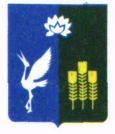 АДМИНИСТРАЦИЯ ПРОХОРСКОГО СЕЛЬСКОГО ПОСЕЛЕНИЯСПАССКОГО МУНИЦИПАЛЬНОГО РАЙОНАПРИМОРСКОГО КРАЯРАСПОРЯЖЕНИЕ05 апреля 2019 года                            с. Прохоры                                                 № 37-раОб исполнении бюджета Прохорского сельского поселения за 2 квартал 2019 годаВ соответствии с Бюджетным кодексом Российской Федерации, решением муниципального комитета Прохорского сельского поселения от 12 сентября 2014 года № 75 «Об утверждении Положения «О бюджетном устройстве и бюджетном процессе в Прохорском сельском поселении»1.Утвердить отчёт об исполнении бюджета за 2 квартал 2019 года администрации Прохорского сельского поселения по доходам в сумме 4 003 293,07 руб., по расходам в сумме 3 904 026,69 руб., источникам финансирования дефицита бюджета - профицит в сумме 1 495 049,03 руб., согласно приложению, к настоящему распоряжению.2. Контроль за исполнением настоящего распоряжения оставляю за собой.Глава администрацииПрохорского сельского поселения 				Кобзарь В.В.Приложение к распоряжениюадминистрации Прохорскогосельского поселения от 15.07.2019 № 37-ра                                 1. Доходы бюджета                                 1. Доходы бюджета                                 1. Доходы бюджета                                 1. Доходы бюджета                                 1. Доходы бюджета                                 1. Доходы бюджета Наименование показателяКод строкиКод дохода по бюджетной классификацииУтвержденные бюджетные назначенияИсполненоНеисполненные назначения Наименование показателяКод строкиКод дохода по бюджетной классификацииУтвержденные бюджетные назначенияИсполненоНеисполненные назначения Наименование показателяКод строкиКод дохода по бюджетной классификацииУтвержденные бюджетные назначенияИсполненоНеисполненные назначения123456Доходы бюджета - всего010x9 889 953,214 003 293,075 886 660,14в том числе:  НАЛОГОВЫЕ И НЕНАЛОГОВЫЕ ДОХОДЫ010000 1 00 00000 00 0000 0007 033 045,213 257 125,573 890 910,73  НАЛОГИ НА ПРИБЫЛЬ, ДОХОДЫ010000 1 01 00000 00 0000 0003 081 070,001 700 143,421 381 364,78  Налог на доходы физических лиц010000 1 01 02000 01 0000 1103 081 070,001 700 143,421 381 364,78  Налог на доходы физических лиц с доходов, источником которых является налоговый агент, за исключением доходов, в отношении которых исчисление и уплата налога осуществляются в соответствии со статьями 227, 227.1 и 228 Налогового кодекса Российской Федерации010000 1 01 02010 01 0000 1103 081 070,001 699 705,221 381 364,78  Налог на доходы физических лиц с доходов, полученных от осуществления деятельности физическими лицами, зарегистрированными в качестве индивидуальных предпринимателей, нотариусов, занимающихся частной практикой, адвокатов, учредивших адвокатские кабинеты, и других лиц, занимающихся частной практикой в соответствии со статьей 227 Налогового кодекса Российской Федерации010000 1 01 02020 01 0000 110-398,06-  Налог на доходы физических лиц с доходов, полученных физическими лицами в соответствии со статьей 228 Налогового кодекса Российской Федерации010000 1 01 02030 01 0000 110-40,14-  НАЛОГИ НА СОВОКУПНЫЙ ДОХОД010000 1 05 00000 00 0000 00025 000,0053 735,89-  Единый сельскохозяйственный налог010000 1 05 03000 01 0000 11025 000,0053 735,89-  Единый сельскохозяйственный налог010000 1 05 03010 01 0000 11025 000,0053 735,89-  НАЛОГИ НА ИМУЩЕСТВО010000 1 06 00000 00 0000 0002 877 000,00988 067,021 888 932,98  Налог на имущество физических лиц010000 1 06 01000 00 0000 110135 000,0025 291,58109 708,42  Налог на имущество физических лиц, взимаемый по ставкам, применяемым к объектам налогообложения, расположенным в границах сельских поселений010000 1 06 01030 10 0000 110135 000,0025 291,58109 708,42  Земельный налог010000 1 06 06000 00 0000 1102 742 000,00962 775,441 779 224,56  Земельный налог с организаций010000 1 06 06030 00 0000 1102 392 000,00911 260,611 480 739,39  Земельный налог с организаций, обладающих земельным участком, расположенным в границах сельских поселений010000 1 06 06033 10 0000 1102 392 000,00911 260,611 480 739,39  Земельный налог с физических лиц010000 1 06 06040 00 0000 110350 000,0051 514,83298 485,17  Земельный налог с физических лиц, обладающих земельным участком, расположенным в границах сельских поселений010000 1 06 06043 10 0000 110350 000,0051 514,83298 485,17  ГОСУДАРСТВЕННАЯ ПОШЛИНА010000 1 08 00000 00 0000 0008 000,006 440,001 560,00  Государственная пошлина за совершение нотариальных действий (за исключением действий, совершаемых консульскими учреждениями Российской Федерации)010000 1 08 04000 01 0000 1108 000,006 440,001 560,00  Государственная пошлина за совершение нотариальных действий должностными лицами органов местного самоуправления, уполномоченными в соответствии с законодательными актами Российской Федерации на совершение нотариальных действий010000 1 08 04020 01 0000 1108 000,006 440,001 560,00  ДОХОДЫ ОТ ИСПОЛЬЗОВАНИЯ ИМУЩЕСТВА, НАХОДЯЩЕГОСЯ В ГОСУДАРСТВЕННОЙ И МУНИЦИПАЛЬНОЙ СОБСТВЕННОСТИ010000 1 11 00000 00 0000 000821 469,21217 413,32604 055,89  Доходы, получаемые в виде арендной либо иной платы за передачу в возмездное пользование государственного и муниципального имущества (за исключением имущества бюджетных и автономных учреждений, а также имущества государственных и муниципальных унитарных предприятий, в том числе казенных)010000 1 11 05000 00 0000 120821 469,21217 413,32604 055,89  Доходы от сдачи в аренду имущества, составляющего государственную (муниципальную) казну (за исключением земельных участков)010000 1 11 05070 00 0000 120821 469,21217 413,32604 055,89  Доходы от сдачи в аренду имущества, составляющего казну сельских поселений (за исключением земельных участков)010000 1 11 05075 10 0000 120821 469,21217 413,32604 055,89  ШТРАФЫ, САНКЦИИ, ВОЗМЕЩЕНИЕ УЩЕРБА010000 1 16 00000 00 0000 000220 506,00205 508,9214 997,08  Денежные взыскания (штрафы), установленные законами субъектов Российской Федерации за несоблюдение муниципальных правовых актов010000 1 16 51000 02 0000 1405 000,00-5 000,00  Денежные взыскания (штрафы), установленные законами субъектов Российской Федерации за несоблюдение муниципальных правовых актов, зачисляемые в бюджеты поселений010000 1 16 51040 02 0000 1405 000,00-5 000,00  Прочие поступления от денежных взысканий (штрафов) и иных сумм в возмещение ущерба010000 1 16 90000 00 0000 140215 506,00205 508,929 997,08  Прочие поступления от денежных взысканий (штрафов) и иных сумм в возмещение ущерба, зачисляемые в бюджеты сельских поселений010000 1 16 90050 10 0000 140215 506,00205 508,929 997,08  ПРОЧИЕ НЕНАЛОГОВЫЕ ДОХОДЫ010000 1 17 00000 00 0000 000-85 817,00-  Невыясненные поступления010000 1 17 01000 00 0000 180-85 817,00-  Невыясненные поступления, зачисляемые в бюджеты сельских поселений010000 1 17 01050 10 0000 180-85 817,00-  БЕЗВОЗМЕЗДНЫЕ ПОСТУПЛЕНИЯ010000 2 00 00000 00 0000 0002 856 908,00746 167,502 110 740,50  БЕЗВОЗМЕЗДНЫЕ ПОСТУПЛЕНИЯ ОТ ДРУГИХ БЮДЖЕТОВ БЮДЖЕТНОЙ СИСТЕМЫ РОССИЙСКОЙ ФЕДЕРАЦИИ010000 2 02 00000 00 0000 0002 856 908,00746 167,502 110 740,50  Субвенции бюджетам бюджетной системы Российской Федерации010000 2 02 30000 00 0000 150138 831,0069 415,5069 415,50  Субвенции бюджетам на осуществление первичного воинского учета на территориях, где отсутствуют военные комиссариаты010000 2 02 35118 00 0000 150138 831,0069 415,5069 415,50  Субвенции бюджетам сельских поселений на осуществление первичного воинского учета на территориях, где отсутствуют военные комиссариаты010000 2 02 35118 10 0000 150138 831,0069 415,5069 415,50  Иные межбюджетные трансферты010000 2 02 40000 00 0000 1502 718 077,00676 752,002 041 325,00  Межбюджетные трансферты, передаваемые бюджетам муниципальных образований на осуществление части полномочий по решению вопросов местного значения в соответствии с заключенными соглашениями010000 2 02 40014 00 0000 1501 518 077,00676 752,00841 325,00  Межбюджетные трансферты, передаваемые бюджетам сельских поселений из бюджетов муниципальных районов на осуществление части полномочий по решению вопросов местного значения в соответствии с заключенными соглашениями010000 2 02 40014 10 0000 1501 518 077,00676 752,00841 325,00  Прочие межбюджетные трансферты, передаваемые бюджетам010000 2 02 49999 00 0000 1501 200 000,00-1 200 000,00  Прочие межбюджетные трансферты, передаваемые бюджетам сельских поселений010000 2 02 49999 10 0000 1501 200 000,00-1 200 000,00                                              2. Расходы бюджета                                              2. Расходы бюджета                                              2. Расходы бюджета                                              2. Расходы бюджета                                              2. Расходы бюджета Наименование показателяКод строкиКод расхода по бюджетной классификацииУтвержденные бюджетные назначенияИсполненоНеисполненные назначения Наименование показателяКод строкиКод расхода по бюджетной классификацииУтвержденные бюджетные назначенияИсполненоНеисполненные назначения Наименование показателяКод строкиКод расхода по бюджетной классификацииУтвержденные бюджетные назначенияИсполненоНеисполненные назначения123456Расходы бюджета - всего200x11 285 735,863 904 026,697 381 709,17в том числе:200000 0102 99 9 99 21020 0001 033 553,22464 841,49568 711,73  Расходы на выплаты персоналу в целях обеспечения выполнения функций государственными (муниципальными) органами, казенными учреждениями, органами управления государственными внебюджетными фондами200000 0102 99 9 99 21020 1001 033 553,22464 841,49568 711,73  Расходы на выплаты персоналу государственных (муниципальных) органов200000 0102 99 9 99 21020 1201 033 553,22464 841,49568 711,73  Фонд оплаты труда государственных (муниципальных) органов200000 0102 99 9 99 21020 121-358 261,76-  Взносы по обязательному социальному страхованию на выплаты денежного содержания и иные выплаты работникам государственных (муниципальных) органов200000 0102 99 9 99 21020 129-106 579,73-200000 0103 99 9 99 21030 000120 000,0060 000,0060 000,00  Расходы на выплаты персоналу в целях обеспечения выполнения функций государственными (муниципальными) органами, казенными учреждениями, органами управления государственными внебюджетными фондами200000 0103 99 9 99 21030 100120 000,0060 000,0060 000,00  Расходы на выплаты персоналу государственных (муниципальных) органов200000 0103 99 9 99 21030 120120 000,0060 000,0060 000,00  Иные выплаты, за исключением фонда оплаты труда государственных (муниципальных) органов, лицам, привлекаемым согласно законодательству для выполнения отдельных полномочий200000 0103 99 9 99 21030 123-60 000,00-200000 0104 99 9 99 21040 0003 624 430,901 725 201,231 899 229,67  Расходы на выплаты персоналу в целях обеспечения выполнения функций государственными (муниципальными) органами, казенными учреждениями, органами управления государственными внебюджетными фондами200000 0104 99 9 99 21040 1003 100 303,981 390 927,601 709 376,38  Расходы на выплаты персоналу государственных (муниципальных) органов200000 0104 99 9 99 21040 1203 100 303,981 390 927,601 709 376,38  Фонд оплаты труда государственных (муниципальных) органов200000 0104 99 9 99 21040 121-1 068 913,86-  Взносы по обязательному социальному страхованию на выплаты денежного содержания и иные выплаты работникам государственных (муниципальных) органов200000 0104 99 9 99 21040 129-322 013,74-  Закупка товаров, работ и услуг для обеспечения государственных (муниципальных) нужд200000 0104 99 9 99 21040 200517 126,92332 597,63184 529,29  Иные закупки товаров, работ и услуг для обеспечения государственных (муниципальных) нужд200000 0104 99 9 99 21040 240517 126,92332 597,63184 529,29  Прочая закупка товаров, работ и услуг200000 0104 99 9 99 21040 244-332 597,63-  Иные бюджетные ассигнования200000 0104 99 9 99 21040 8007 000,001 676,005 324,00  Уплата налогов, сборов и иных платежей200000 0104 99 9 99 21040 8507 000,001 676,005 324,00  Уплата прочих налогов, сборов200000 0104 99 9 99 21040 852-876,00-  Уплата иных платежей200000 0104 99 9 99 21040 853-800,00-200000 0106 99 9 99 40020 00055 303,0027 651,5027 651,50  Межбюджетные трансферты200000 0106 99 9 99 40020 50055 303,0027 651,5027 651,50  Иные межбюджетные трансферты200000 0106 99 9 99 40020 54055 303,0027 651,5027 651,50200000 0111 99 9 99 21110 00010 000,00-10 000,00  Иные бюджетные ассигнования200000 0111 99 9 99 21110 80010 000,00-10 000,00  Резервные средства200000 0111 99 9 99 21110 87010 000,00-10 000,00200000 0113 03 0 01 40010 00012 000,00-12 000,00  Закупка товаров, работ и услуг для обеспечения государственных (муниципальных) нужд200000 0113 03 0 01 40010 20012 000,00-12 000,00  Иные закупки товаров, работ и услуг для обеспечения государственных (муниципальных) нужд200000 0113 03 0 01 40010 24012 000,00-12 000,00200000 0113 99 9 99 21120 00016 500,0016 500,00-  Закупка товаров, работ и услуг для обеспечения государственных (муниципальных) нужд200000 0113 99 9 99 21120 20016 500,0016 500,00-  Иные закупки товаров, работ и услуг для обеспечения государственных (муниципальных) нужд200000 0113 99 9 99 21120 24016 500,0016 500,00-  Прочая закупка товаров, работ и услуг200000 0113 99 9 99 21120 244-16 500,00-200000 0113 99 9 99 21130 000229 975,14199 760,5830 214,56  Закупка товаров, работ и услуг для обеспечения государственных (муниципальных) нужд200000 0113 99 9 99 21130 200228 586,98199 066,5029 520,48  Иные закупки товаров, работ и услуг для обеспечения государственных (муниципальных) нужд200000 0113 99 9 99 21130 240228 586,98199 066,5029 520,48  Прочая закупка товаров, работ и услуг200000 0113 99 9 99 21130 244-199 066,50-  Иные бюджетные ассигнования200000 0113 99 9 99 21130 8001 388,16694,08694,08  Уплата налогов, сборов и иных платежей200000 0113 99 9 99 21130 8501 388,16694,08694,08  Уплата иных платежей200000 0113 99 9 99 21130 853-694,08-200000 0113 99 9 99 21140 00023 000,0023 000,00-  Закупка товаров, работ и услуг для обеспечения государственных (муниципальных) нужд200000 0113 99 9 99 21140 20023 000,0023 000,00-  Иные закупки товаров, работ и услуг для обеспечения государственных (муниципальных) нужд200000 0113 99 9 99 21140 24023 000,0023 000,00-  Прочая закупка товаров, работ и услуг200000 0113 99 9 99 21140 244-23 000,00-200000 0113 99 9 99 21150 000360 319,73347 474,4112 845,32  Закупка товаров, работ и услуг для обеспечения государственных (муниципальных) нужд200000 0113 99 9 99 21150 200360 319,73347 474,4112 845,32  Иные закупки товаров, работ и услуг для обеспечения государственных (муниципальных) нужд200000 0113 99 9 99 21150 240360 319,73347 474,4112 845,32  Прочая закупка товаров, работ и услуг200000 0113 99 9 99 21150 244-347 474,41-200000 0203 99 9 99 51180 000138 831,0035 440,80103 390,20  Расходы на выплаты персоналу в целях обеспечения выполнения функций государственными (муниципальными) органами, казенными учреждениями, органами управления государственными внебюджетными фондами200000 0203 99 9 99 51180 100129 831,0035 440,8094 390,20  Расходы на выплаты персоналу государственных (муниципальных) органов200000 0203 99 9 99 51180 120129 831,0035 440,8094 390,20  Фонд оплаты труда государственных (муниципальных) органов200000 0203 99 9 99 51180 121-27 220,29-  Взносы по обязательному социальному страхованию на выплаты денежного содержания и иные выплаты работникам государственных (муниципальных) органов200000 0203 99 9 99 51180 129-8 220,51-  Закупка товаров, работ и услуг для обеспечения государственных (муниципальных) нужд200000 0203 99 9 99 51180 2009 000,00-9 000,00  Иные закупки товаров, работ и услуг для обеспечения государственных (муниципальных) нужд200000 0203 99 9 99 51180 2409 000,00-9 000,00200000 0309 99 9 99 33080 00020 000,00-20 000,00  Закупка товаров, работ и услуг для обеспечения государственных (муниципальных) нужд200000 0309 99 9 99 33080 20020 000,00-20 000,00  Иные закупки товаров, работ и услуг для обеспечения государственных (муниципальных) нужд200000 0309 99 9 99 33080 24020 000,00-20 000,00200000 0409 99 9 99 40030 0001 518 077,00258 364,001 259 713,00  Закупка товаров, работ и услуг для обеспечения государственных (муниципальных) нужд200000 0409 99 9 99 40030 2001 518 077,00258 364,001 259 713,00  Иные закупки товаров, работ и услуг для обеспечения государственных (муниципальных) нужд200000 0409 99 9 99 40030 2401 518 077,00258 364,001 259 713,00  Прочая закупка товаров, работ и услуг200000 0409 99 9 99 40030 244-258 364,00-200000 0412 01 0 01 10010 00050 000,00-50 000,00  Закупка товаров, работ и услуг для обеспечения государственных (муниципальных) нужд200000 0412 01 0 01 10010 20050 000,00-50 000,00  Иные закупки товаров, работ и услуг для обеспечения государственных (муниципальных) нужд200000 0412 01 0 01 10010 24050 000,00-50 000,00200000 0503 02 0 01 20010 000464 890,0094 120,00370 770,00  Закупка товаров, работ и услуг для обеспечения государственных (муниципальных) нужд200000 0503 02 0 01 20010 200464 890,0094 120,00370 770,00  Иные закупки товаров, работ и услуг для обеспечения государственных (муниципальных) нужд200000 0503 02 0 01 20010 240464 890,0094 120,00370 770,00  Прочая закупка товаров, работ и услуг200000 0503 02 0 01 20010 244-94 120,00-200000 0503 05 0 01 70010 00040 280,411 116,6339 163,78  Закупка товаров, работ и услуг для обеспечения государственных (муниципальных) нужд200000 0503 05 0 01 70010 20040 280,411 116,6339 163,78  Иные закупки товаров, работ и услуг для обеспечения государственных (муниципальных) нужд200000 0503 05 0 01 70010 24040 280,411 116,6339 163,78  Прочая закупка товаров, работ и услуг200000 0503 05 0 01 70010 244-1 116,63-  ****200000 0503 09 0 01 70010 00015 820,00-15 820,00  Закупка товаров, работ и услуг для обеспечения государственных (муниципальных) нужд200000 0503 09 0 01 70010 20015 820,00-15 820,00  Иные закупки товаров, работ и услуг для обеспечения государственных (муниципальных) нужд200000 0503 09 0 01 70010 24015 820,00-15 820,00200000 0503 09 1 01 70020 00012 121,22-12 121,22  Закупка товаров, работ и услуг для обеспечения государственных (муниципальных) нужд200000 0503 09 1 01 70020 20012 121,22-12 121,22  Иные закупки товаров, работ и услуг для обеспечения государственных (муниципальных) нужд200000 0503 09 1 01 70020 24012 121,22-12 121,22200000 0503 09 1 01 92610 0001 200 000,00-1 200 000,00  Закупка товаров, работ и услуг для обеспечения государственных (муниципальных) нужд200000 0503 09 1 01 92610 2001 200 000,00-1 200 000,00  Иные закупки товаров, работ и услуг для обеспечения государственных (муниципальных) нужд200000 0503 09 1 01 92610 2401 200 000,00-1 200 000,00200000 0503 99 9 99 60040 000314 895,87224 693,1690 202,71  Закупка товаров, работ и услуг для обеспечения государственных (муниципальных) нужд200000 0503 99 9 99 60040 200314 895,87224 693,1690 202,71  Иные закупки товаров, работ и услуг для обеспечения государственных (муниципальных) нужд200000 0503 99 9 99 60040 240314 895,87224 693,1690 202,71  Прочая закупка товаров, работ и услуг200000 0503 99 9 99 60040 244-224 693,16-200000 0801 07 0 01 60010 00038 000,0038 000,00-  Закупка товаров, работ и услуг для обеспечения государственных (муниципальных) нужд200000 0801 07 0 01 60010 20038 000,0038 000,00-  Иные закупки товаров, работ и услуг для обеспечения государственных (муниципальных) нужд200000 0801 07 0 01 60010 24038 000,0038 000,00-  Прочая закупка товаров, работ и услуг200000 0801 07 0 01 60010 244-38 000,00-200000 0801 07 0 01 90010 00038 000,00-38 000,00  Закупка товаров, работ и услуг для обеспечения государственных (муниципальных) нужд200000 0801 07 0 01 90010 20038 000,00-38 000,00  Иные закупки товаров, работ и услуг для обеспечения государственных (муниципальных) нужд200000 0801 07 0 01 90010 24038 000,00-38 000,00200000 0801 07 0 02 60020 00011 800,0011 800,00-  Закупка товаров, работ и услуг для обеспечения государственных (муниципальных) нужд200000 0801 07 0 02 60020 20011 800,0011 800,00-  Иные закупки товаров, работ и услуг для обеспечения государственных (муниципальных) нужд200000 0801 07 0 02 60020 24011 800,0011 800,00-  Прочая закупка товаров, работ и услуг200000 0801 07 0 02 60020 244-11 800,00-200000 0801 07 0 02 90020 00011 800,00-11 800,00  Закупка товаров, работ и услуг для обеспечения государственных (муниципальных) нужд200000 0801 07 0 02 90020 20011 800,00-11 800,00  Иные закупки товаров, работ и услуг для обеспечения государственных (муниципальных) нужд200000 0801 07 0 02 90020 24011 800,00-11 800,00200000 0801 08 0 01 60010 000151 000,00-151 000,00  Закупка товаров, работ и услуг для обеспечения государственных (муниципальных) нужд200000 0801 08 0 01 60010 200151 000,00-151 000,00  Иные закупки товаров, работ и услуг для обеспечения государственных (муниципальных) нужд200000 0801 08 0 01 60010 240151 000,00-151 000,00200000 0801 08 0 01 60020 000100 000,00-100 000,00  Закупка товаров, работ и услуг для обеспечения государственных (муниципальных) нужд200000 0801 08 0 01 60020 200100 000,00-100 000,00  Иные закупки товаров, работ и услуг для обеспечения государственных (муниципальных) нужд200000 0801 08 0 01 60020 240100 000,00-100 000,00200000 0801 08 0 01 60030 000110 000,00-110 000,00  Закупка товаров, работ и услуг для обеспечения государственных (муниципальных) нужд200000 0801 08 0 01 60030 200110 000,00-110 000,00  Иные закупки товаров, работ и услуг для обеспечения государственных (муниципальных) нужд200000 0801 08 0 01 60030 240110 000,00-110 000,00200000 0801 99 9 99 14400 0001 565 138,37376 062,891 189 075,48  Расходы на выплаты персоналу в целях обеспечения выполнения функций государственными (муниципальными) органами, казенными учреждениями, органами управления государственными внебюджетными фондами200000 0801 99 9 99 14400 1001 302 000,00249 658,821 052 341,18  Расходы на выплаты персоналу казенных учреждений200000 0801 99 9 99 14400 1101 302 000,00249 658,821 052 341,18  Фонд оплаты труда учреждений200000 0801 99 9 99 14400 111-191 771,06-  Взносы по обязательному социальному страхованию на выплаты по оплате труда работников и иные выплаты работникам учреждений200000 0801 99 9 99 14400 119-57 887,76-  Закупка товаров, работ и услуг для обеспечения государственных (муниципальных) нужд200000 0801 99 9 99 14400 200263 138,37126 404,07136 734,30  Иные закупки товаров, работ и услуг для обеспечения государственных (муниципальных) нужд200000 0801 99 9 99 14400 240263 138,37126 404,07136 734,30  Прочая закупка товаров, работ и услуг200000 0801 99 9 99 14400 244-126 404,07-Результат исполнения бюджета (дефицит / профицит)450x-99 266,38x                                  3. Источники финансирования дефицита бюджета                                  3. Источники финансирования дефицита бюджета                                  3. Источники финансирования дефицита бюджета                                  3. Источники финансирования дефицита бюджета                                  3. Источники финансирования дефицита бюджета                                  3. Источники финансирования дефицита бюджета Наименование показателяКод строкиКод источника финансирования дефицита бюджета по бюджетной классификацииУтвержденные бюджетные назначенияИсполненоНеисполненные назначения Наименование показателяКод строкиКод источника финансирования дефицита бюджета по бюджетной классификацииУтвержденные бюджетные назначенияИсполненоНеисполненные назначения Наименование показателяКод строкиКод источника финансирования дефицита бюджета по бюджетной классификацииУтвержденные бюджетные назначенияИсполненоНеисполненные назначения Наименование показателяКод строкиКод источника финансирования дефицита бюджета по бюджетной классификацииУтвержденные бюджетные назначенияИсполненоНеисполненные назначения Наименование показателяКод строкиКод источника финансирования дефицита бюджета по бюджетной классификацииУтвержденные бюджетные назначенияИсполненоНеисполненные назначения123456Источники финансирования дефицита бюджета - всего500x1 395 782,65-99 266,381 495 049,03в том числе:источники внутреннего финансирования дефецитов бюджетов520x---из них:источники внешнего финансирования бюджета620x---из них:Изменение остатков средств7001 395 782,65-99 266,381 495 049,03  Изменение остатков средств700000 01 05 00 00 00 0000 0001 395 782,65-99 266,381 495 049,03увеличение остатков средств, всего710-9 889 953,21-4 050 379,90X  Увеличение остатков средств бюджетов710000 01 05 00 00 00 0000 500-9 889 953,21-4 050 379,90X  Увеличение прочих остатков средств бюджетов710000 01 05 02 00 00 0000 500-9 889 953,21-4 050 379,90X  Увеличение прочих остатков денежных средств бюджетов710000 01 05 02 01 00 0000 510-9 889 953,21-4 050 379,90X  Увеличение прочих остатков денежных средств бюджетов сельских поселений710000 01 05 02 01 10 0000 510-9 889 953,21-4 050 379,90Xуменьшение остатков средств, всего72011 285 735,863 951 113,52X  Уменьшение остатков средств бюджетов720000 01 05 00 00 00 0000 60011 285 735,863 951 113,52X  Уменьшение прочих остатков средств бюджетов720000 01 05 02 00 00 0000 60011 285 735,863 951 113,52X  Уменьшение прочих остатков денежных средств бюджетов720000 01 05 02 01 00 0000 61011 285 735,863 951 113,52X  Уменьшение прочих остатков денежных средств бюджетов сельских поселений720000 01 05 02 01 10 0000 61011 285 735,863 951 113,52X